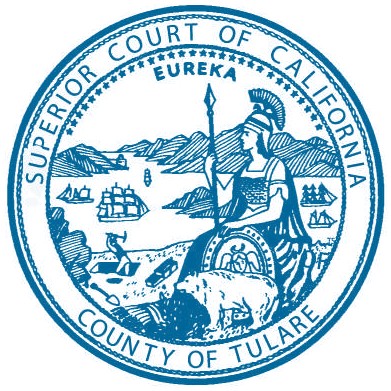 Type Or Print In Dark Ink  - Incomplete  Or Illegible Applications May Be DisqualifiedNAME:       LAST                                      FIRST                                      MI	AN EQUAL OPPORTUNITY EMPLOYER	(Continued on Other Side)RECRUITMENT NO:  23-804RECRUITMENT NO:  23-804POSITION: Court Investigator-BilingualPOSITION: Court Investigator-BilingualPOSITION: Court Investigator-BilingualPOSITION: Court Investigator-BilingualPOSITION: Court Investigator-BilingualPOSITION: Court Investigator-BilingualPOSITION: Court Investigator-BilingualPOSITION: Court Investigator-BilingualPOSITION: Court Investigator-BilingualPOSITION: Court Investigator-BilingualPOSITION: Court Investigator-BilingualPOSITION: Court Investigator-Bilingual1.  NAME: Last      		First      		MI      1.  NAME: Last      		First      		MI      1.  NAME: Last      		First      		MI      1.  NAME: Last      		First      		MI      1.  NAME: Last      		First      		MI      1.  NAME: Last      		First      		MI      1.  NAME: Last      		First      		MI      1a.  EMAIL ADDRESS:       1a.  EMAIL ADDRESS:       1a.  EMAIL ADDRESS:       1a.  EMAIL ADDRESS:       1a.  EMAIL ADDRESS:       1a.  EMAIL ADDRESS:       1a.  EMAIL ADDRESS:       2.  MAILING ADDRESS:No./Street or PO Box #      	City      	State      	Zip      2.  MAILING ADDRESS:No./Street or PO Box #      	City      	State      	Zip      2.  MAILING ADDRESS:No./Street or PO Box #      	City      	State      	Zip      2.  MAILING ADDRESS:No./Street or PO Box #      	City      	State      	Zip      2.  MAILING ADDRESS:No./Street or PO Box #      	City      	State      	Zip      2.  MAILING ADDRESS:No./Street or PO Box #      	City      	State      	Zip      2.  MAILING ADDRESS:No./Street or PO Box #      	City      	State      	Zip      2.  MAILING ADDRESS:No./Street or PO Box #      	City      	State      	Zip      2.  MAILING ADDRESS:No./Street or PO Box #      	City      	State      	Zip      2.  MAILING ADDRESS:No./Street or PO Box #      	City      	State      	Zip      2.  MAILING ADDRESS:No./Street or PO Box #      	City      	State      	Zip      2.  MAILING ADDRESS:No./Street or PO Box #      	City      	State      	Zip      2.  MAILING ADDRESS:No./Street or PO Box #      	City      	State      	Zip      2.  MAILING ADDRESS:No./Street or PO Box #      	City      	State      	Zip      3.	Do you possess, or are you eligible to obtain, a California Class C Driver’s 	License?				YES			NO3.	Do you possess, or are you eligible to obtain, a California Class C Driver’s 	License?				YES			NO3.	Do you possess, or are you eligible to obtain, a California Class C Driver’s 	License?				YES			NO4.  PHONE:	HOME:		(      )      BUSINESS:	(      )      4.  PHONE:	HOME:		(      )      BUSINESS:	(      )      4.  PHONE:	HOME:		(      )      BUSINESS:	(      )      4.  PHONE:	HOME:		(      )      BUSINESS:	(      )      4.  PHONE:	HOME:		(      )      BUSINESS:	(      )      4.  PHONE:	HOME:		(      )      BUSINESS:	(      )      4.  PHONE:	HOME:		(      )      BUSINESS:	(      )      4.  PHONE:	HOME:		(      )      BUSINESS:	(      )      4.  PHONE:	HOME:		(      )      BUSINESS:	(      )      4.  PHONE:	HOME:		(      )      BUSINESS:	(      )      4.  PHONE:	HOME:		(      )      BUSINESS:	(      )      5.  AREA PREFERENCE     Check below the location(s) at which you would be willing to work:Visalia	Juvenile Justice (Visalia)		Pre-Trial (Visalia)		 Porterville		 Dinuba5.  AREA PREFERENCE     Check below the location(s) at which you would be willing to work:Visalia	Juvenile Justice (Visalia)		Pre-Trial (Visalia)		 Porterville		 Dinuba5.  AREA PREFERENCE     Check below the location(s) at which you would be willing to work:Visalia	Juvenile Justice (Visalia)		Pre-Trial (Visalia)		 Porterville		 Dinuba5.  AREA PREFERENCE     Check below the location(s) at which you would be willing to work:Visalia	Juvenile Justice (Visalia)		Pre-Trial (Visalia)		 Porterville		 Dinuba5.  AREA PREFERENCE     Check below the location(s) at which you would be willing to work:Visalia	Juvenile Justice (Visalia)		Pre-Trial (Visalia)		 Porterville		 Dinuba5.  AREA PREFERENCE     Check below the location(s) at which you would be willing to work:Visalia	Juvenile Justice (Visalia)		Pre-Trial (Visalia)		 Porterville		 Dinuba5.  AREA PREFERENCE     Check below the location(s) at which you would be willing to work:Visalia	Juvenile Justice (Visalia)		Pre-Trial (Visalia)		 Porterville		 Dinuba5.  AREA PREFERENCE     Check below the location(s) at which you would be willing to work:Visalia	Juvenile Justice (Visalia)		Pre-Trial (Visalia)		 Porterville		 Dinuba5.  AREA PREFERENCE     Check below the location(s) at which you would be willing to work:Visalia	Juvenile Justice (Visalia)		Pre-Trial (Visalia)		 Porterville		 Dinuba5.  AREA PREFERENCE     Check below the location(s) at which you would be willing to work:Visalia	Juvenile Justice (Visalia)		Pre-Trial (Visalia)		 Porterville		 Dinuba5.  AREA PREFERENCE     Check below the location(s) at which you would be willing to work:Visalia	Juvenile Justice (Visalia)		Pre-Trial (Visalia)		 Porterville		 Dinuba5.  AREA PREFERENCE     Check below the location(s) at which you would be willing to work:Visalia	Juvenile Justice (Visalia)		Pre-Trial (Visalia)		 Porterville		 Dinuba5.  AREA PREFERENCE     Check below the location(s) at which you would be willing to work:Visalia	Juvenile Justice (Visalia)		Pre-Trial (Visalia)		 Porterville		 Dinuba5.  AREA PREFERENCE     Check below the location(s) at which you would be willing to work:Visalia	Juvenile Justice (Visalia)		Pre-Trial (Visalia)		 Porterville		 Dinuba6.  LANGUAGE 	Do you possess the skill to fluently speak, read and write a language, other than English, and are you willing to use this skill in the performance of your job?	 YES	 NO        If yes, what language(s)?      6.  LANGUAGE 	Do you possess the skill to fluently speak, read and write a language, other than English, and are you willing to use this skill in the performance of your job?	 YES	 NO        If yes, what language(s)?      6.  LANGUAGE 	Do you possess the skill to fluently speak, read and write a language, other than English, and are you willing to use this skill in the performance of your job?	 YES	 NO        If yes, what language(s)?      6.  LANGUAGE 	Do you possess the skill to fluently speak, read and write a language, other than English, and are you willing to use this skill in the performance of your job?	 YES	 NO        If yes, what language(s)?      6.  LANGUAGE 	Do you possess the skill to fluently speak, read and write a language, other than English, and are you willing to use this skill in the performance of your job?	 YES	 NO        If yes, what language(s)?      6.  LANGUAGE 	Do you possess the skill to fluently speak, read and write a language, other than English, and are you willing to use this skill in the performance of your job?	 YES	 NO        If yes, what language(s)?      6.  LANGUAGE 	Do you possess the skill to fluently speak, read and write a language, other than English, and are you willing to use this skill in the performance of your job?	 YES	 NO        If yes, what language(s)?      6.  LANGUAGE 	Do you possess the skill to fluently speak, read and write a language, other than English, and are you willing to use this skill in the performance of your job?	 YES	 NO        If yes, what language(s)?      6.  LANGUAGE 	Do you possess the skill to fluently speak, read and write a language, other than English, and are you willing to use this skill in the performance of your job?	 YES	 NO        If yes, what language(s)?      6.  LANGUAGE 	Do you possess the skill to fluently speak, read and write a language, other than English, and are you willing to use this skill in the performance of your job?	 YES	 NO        If yes, what language(s)?      6.  LANGUAGE 	Do you possess the skill to fluently speak, read and write a language, other than English, and are you willing to use this skill in the performance of your job?	 YES	 NO        If yes, what language(s)?      6.  LANGUAGE 	Do you possess the skill to fluently speak, read and write a language, other than English, and are you willing to use this skill in the performance of your job?	 YES	 NO        If yes, what language(s)?      6.  LANGUAGE 	Do you possess the skill to fluently speak, read and write a language, other than English, and are you willing to use this skill in the performance of your job?	 YES	 NO        If yes, what language(s)?      6.  LANGUAGE 	Do you possess the skill to fluently speak, read and write a language, other than English, and are you willing to use this skill in the performance of your job?	 YES	 NO        If yes, what language(s)?      7.  Indicate the type of work you are willing to accept (check all that apply):		Full-time	 	  Part-time		Extra Help7.  Indicate the type of work you are willing to accept (check all that apply):		Full-time	 	  Part-time		Extra Help7.  Indicate the type of work you are willing to accept (check all that apply):		Full-time	 	  Part-time		Extra Help7.  Indicate the type of work you are willing to accept (check all that apply):		Full-time	 	  Part-time		Extra Help7.  Indicate the type of work you are willing to accept (check all that apply):		Full-time	 	  Part-time		Extra Help7.  Indicate the type of work you are willing to accept (check all that apply):		Full-time	 	  Part-time		Extra Help7.  Indicate the type of work you are willing to accept (check all that apply):		Full-time	 	  Part-time		Extra Help7.  Indicate the type of work you are willing to accept (check all that apply):		Full-time	 	  Part-time		Extra Help7.  Indicate the type of work you are willing to accept (check all that apply):		Full-time	 	  Part-time		Extra Help7.  Indicate the type of work you are willing to accept (check all that apply):		Full-time	 	  Part-time		Extra Help7.  Indicate the type of work you are willing to accept (check all that apply):		Full-time	 	  Part-time		Extra Help7.  Indicate the type of work you are willing to accept (check all that apply):		Full-time	 	  Part-time		Extra Help7.  Indicate the type of work you are willing to accept (check all that apply):		Full-time	 	  Part-time		Extra Help7.  Indicate the type of work you are willing to accept (check all that apply):		Full-time	 	  Part-time		Extra Help8.  IN CASE OF EMERGENCYPerson to be notified:     	Address     	Phone:     8.  IN CASE OF EMERGENCYPerson to be notified:     	Address     	Phone:     8.  IN CASE OF EMERGENCYPerson to be notified:     	Address     	Phone:     8.  IN CASE OF EMERGENCYPerson to be notified:     	Address     	Phone:     8.  IN CASE OF EMERGENCYPerson to be notified:     	Address     	Phone:     8.  IN CASE OF EMERGENCYPerson to be notified:     	Address     	Phone:     8.  IN CASE OF EMERGENCYPerson to be notified:     	Address     	Phone:     8.  IN CASE OF EMERGENCYPerson to be notified:     	Address     	Phone:     8.  IN CASE OF EMERGENCYPerson to be notified:     	Address     	Phone:     8.  IN CASE OF EMERGENCYPerson to be notified:     	Address     	Phone:     8.  IN CASE OF EMERGENCYPerson to be notified:     	Address     	Phone:     8.  IN CASE OF EMERGENCYPerson to be notified:     	Address     	Phone:     8.  IN CASE OF EMERGENCYPerson to be notified:     	Address     	Phone:     8.  IN CASE OF EMERGENCYPerson to be notified:     	Address     	Phone:     PLEASE CHECK YES OR NO AFTER QUESTIONS 9 THROUGH 14.  IF YOU ANSWER YES TO ANY OF THESE QUESTIONS, YOU MUST PROVIDE AN EXPLANATION IN ITEM 15 BELOW.   ATTACH ADDITIONAL SHEETS IF NECESSARY. PLEASE CHECK YES OR NO AFTER QUESTIONS 9 THROUGH 14.  IF YOU ANSWER YES TO ANY OF THESE QUESTIONS, YOU MUST PROVIDE AN EXPLANATION IN ITEM 15 BELOW.   ATTACH ADDITIONAL SHEETS IF NECESSARY. PLEASE CHECK YES OR NO AFTER QUESTIONS 9 THROUGH 14.  IF YOU ANSWER YES TO ANY OF THESE QUESTIONS, YOU MUST PROVIDE AN EXPLANATION IN ITEM 15 BELOW.   ATTACH ADDITIONAL SHEETS IF NECESSARY. PLEASE CHECK YES OR NO AFTER QUESTIONS 9 THROUGH 14.  IF YOU ANSWER YES TO ANY OF THESE QUESTIONS, YOU MUST PROVIDE AN EXPLANATION IN ITEM 15 BELOW.   ATTACH ADDITIONAL SHEETS IF NECESSARY. PLEASE CHECK YES OR NO AFTER QUESTIONS 9 THROUGH 14.  IF YOU ANSWER YES TO ANY OF THESE QUESTIONS, YOU MUST PROVIDE AN EXPLANATION IN ITEM 15 BELOW.   ATTACH ADDITIONAL SHEETS IF NECESSARY. PLEASE CHECK YES OR NO AFTER QUESTIONS 9 THROUGH 14.  IF YOU ANSWER YES TO ANY OF THESE QUESTIONS, YOU MUST PROVIDE AN EXPLANATION IN ITEM 15 BELOW.   ATTACH ADDITIONAL SHEETS IF NECESSARY. PLEASE CHECK YES OR NO AFTER QUESTIONS 9 THROUGH 14.  IF YOU ANSWER YES TO ANY OF THESE QUESTIONS, YOU MUST PROVIDE AN EXPLANATION IN ITEM 15 BELOW.   ATTACH ADDITIONAL SHEETS IF NECESSARY. PLEASE CHECK YES OR NO AFTER QUESTIONS 9 THROUGH 14.  IF YOU ANSWER YES TO ANY OF THESE QUESTIONS, YOU MUST PROVIDE AN EXPLANATION IN ITEM 15 BELOW.   ATTACH ADDITIONAL SHEETS IF NECESSARY. PLEASE CHECK YES OR NO AFTER QUESTIONS 9 THROUGH 14.  IF YOU ANSWER YES TO ANY OF THESE QUESTIONS, YOU MUST PROVIDE AN EXPLANATION IN ITEM 15 BELOW.   ATTACH ADDITIONAL SHEETS IF NECESSARY. PLEASE CHECK YES OR NO AFTER QUESTIONS 9 THROUGH 14.  IF YOU ANSWER YES TO ANY OF THESE QUESTIONS, YOU MUST PROVIDE AN EXPLANATION IN ITEM 15 BELOW.   ATTACH ADDITIONAL SHEETS IF NECESSARY. PLEASE CHECK YES OR NO AFTER QUESTIONS 9 THROUGH 14.  IF YOU ANSWER YES TO ANY OF THESE QUESTIONS, YOU MUST PROVIDE AN EXPLANATION IN ITEM 15 BELOW.   ATTACH ADDITIONAL SHEETS IF NECESSARY. PLEASE CHECK YES OR NO AFTER QUESTIONS 9 THROUGH 14.  IF YOU ANSWER YES TO ANY OF THESE QUESTIONS, YOU MUST PROVIDE AN EXPLANATION IN ITEM 15 BELOW.   ATTACH ADDITIONAL SHEETS IF NECESSARY. PLEASE CHECK YES OR NO AFTER QUESTIONS 9 THROUGH 14.  IF YOU ANSWER YES TO ANY OF THESE QUESTIONS, YOU MUST PROVIDE AN EXPLANATION IN ITEM 15 BELOW.   ATTACH ADDITIONAL SHEETS IF NECESSARY. PLEASE CHECK YES OR NO AFTER QUESTIONS 9 THROUGH 14.  IF YOU ANSWER YES TO ANY OF THESE QUESTIONS, YOU MUST PROVIDE AN EXPLANATION IN ITEM 15 BELOW.   ATTACH ADDITIONAL SHEETS IF NECESSARY. 9.	Are you under the age of 18?   (If you are under the age of 18, the law requires that you possess a high school diploma, GED or work permit.)9.	Are you under the age of 18?   (If you are under the age of 18, the law requires that you possess a high school diploma, GED or work permit.)9.	Are you under the age of 18?   (If you are under the age of 18, the law requires that you possess a high school diploma, GED or work permit.)9.	Are you under the age of 18?   (If you are under the age of 18, the law requires that you possess a high school diploma, GED or work permit.) YES YESNONO13.	Have you ever been convicted of a felony or misdemeanor other than minor traffic violations?  Do not consider those settled in juvenile court or those that have been sealed. (If yes, list convictions.  Conviction records are not necessarily disqualifying.  Each case is considered individually in relation to the job.)13.	Have you ever been convicted of a felony or misdemeanor other than minor traffic violations?  Do not consider those settled in juvenile court or those that have been sealed. (If yes, list convictions.  Conviction records are not necessarily disqualifying.  Each case is considered individually in relation to the job.)13.	Have you ever been convicted of a felony or misdemeanor other than minor traffic violations?  Do not consider those settled in juvenile court or those that have been sealed. (If yes, list convictions.  Conviction records are not necessarily disqualifying.  Each case is considered individually in relation to the job.)13.	Have you ever been convicted of a felony or misdemeanor other than minor traffic violations?  Do not consider those settled in juvenile court or those that have been sealed. (If yes, list convictions.  Conviction records are not necessarily disqualifying.  Each case is considered individually in relation to the job.)13.	Have you ever been convicted of a felony or misdemeanor other than minor traffic violations?  Do not consider those settled in juvenile court or those that have been sealed. (If yes, list convictions.  Conviction records are not necessarily disqualifying.  Each case is considered individually in relation to the job.)13.	Have you ever been convicted of a felony or misdemeanor other than minor traffic violations?  Do not consider those settled in juvenile court or those that have been sealed. (If yes, list convictions.  Conviction records are not necessarily disqualifying.  Each case is considered individually in relation to the job.)YESNO10.	Do you have relatives working for the Tulare County Superior Court?  List name, relationship and department. 10.	Do you have relatives working for the Tulare County Superior Court?  List name, relationship and department. 10.	Do you have relatives working for the Tulare County Superior Court?  List name, relationship and department. 10.	Do you have relatives working for the Tulare County Superior Court?  List name, relationship and department. 13.	Have you ever been convicted of a felony or misdemeanor other than minor traffic violations?  Do not consider those settled in juvenile court or those that have been sealed. (If yes, list convictions.  Conviction records are not necessarily disqualifying.  Each case is considered individually in relation to the job.)13.	Have you ever been convicted of a felony or misdemeanor other than minor traffic violations?  Do not consider those settled in juvenile court or those that have been sealed. (If yes, list convictions.  Conviction records are not necessarily disqualifying.  Each case is considered individually in relation to the job.)13.	Have you ever been convicted of a felony or misdemeanor other than minor traffic violations?  Do not consider those settled in juvenile court or those that have been sealed. (If yes, list convictions.  Conviction records are not necessarily disqualifying.  Each case is considered individually in relation to the job.)13.	Have you ever been convicted of a felony or misdemeanor other than minor traffic violations?  Do not consider those settled in juvenile court or those that have been sealed. (If yes, list convictions.  Conviction records are not necessarily disqualifying.  Each case is considered individually in relation to the job.)13.	Have you ever been convicted of a felony or misdemeanor other than minor traffic violations?  Do not consider those settled in juvenile court or those that have been sealed. (If yes, list convictions.  Conviction records are not necessarily disqualifying.  Each case is considered individually in relation to the job.)13.	Have you ever been convicted of a felony or misdemeanor other than minor traffic violations?  Do not consider those settled in juvenile court or those that have been sealed. (If yes, list convictions.  Conviction records are not necessarily disqualifying.  Each case is considered individually in relation to the job.)YESNO11.	Have you worked for the Tulare County Superior Court before?List name of department and name you worked under if different from above.11.	Have you worked for the Tulare County Superior Court before?List name of department and name you worked under if different from above.11.	Have you worked for the Tulare County Superior Court before?List name of department and name you worked under if different from above.11.	Have you worked for the Tulare County Superior Court before?List name of department and name you worked under if different from above.Review the job announcement for this position. If you have a condition which would prevent you from performing any of the essential duties, please list the accommodation you would require in order to perform the duties. Reasonable accommodation will be made when requested and determined by the  Superior Court to be appropriate under applicable law.Notify the Court Human Resources Department if you require special testing facilities.Review the job announcement for this position. If you have a condition which would prevent you from performing any of the essential duties, please list the accommodation you would require in order to perform the duties. Reasonable accommodation will be made when requested and determined by the  Superior Court to be appropriate under applicable law.Notify the Court Human Resources Department if you require special testing facilities.Review the job announcement for this position. If you have a condition which would prevent you from performing any of the essential duties, please list the accommodation you would require in order to perform the duties. Reasonable accommodation will be made when requested and determined by the  Superior Court to be appropriate under applicable law.Notify the Court Human Resources Department if you require special testing facilities.Review the job announcement for this position. If you have a condition which would prevent you from performing any of the essential duties, please list the accommodation you would require in order to perform the duties. Reasonable accommodation will be made when requested and determined by the  Superior Court to be appropriate under applicable law.Notify the Court Human Resources Department if you require special testing facilities.Review the job announcement for this position. If you have a condition which would prevent you from performing any of the essential duties, please list the accommodation you would require in order to perform the duties. Reasonable accommodation will be made when requested and determined by the  Superior Court to be appropriate under applicable law.Notify the Court Human Resources Department if you require special testing facilities.Review the job announcement for this position. If you have a condition which would prevent you from performing any of the essential duties, please list the accommodation you would require in order to perform the duties. Reasonable accommodation will be made when requested and determined by the  Superior Court to be appropriate under applicable law.Notify the Court Human Resources Department if you require special testing facilities.Review the job announcement for this position. If you have a condition which would prevent you from performing any of the essential duties, please list the accommodation you would require in order to perform the duties. Reasonable accommodation will be made when requested and determined by the  Superior Court to be appropriate under applicable law.Notify the Court Human Resources Department if you require special testing facilities.Review the job announcement for this position. If you have a condition which would prevent you from performing any of the essential duties, please list the accommodation you would require in order to perform the duties. Reasonable accommodation will be made when requested and determined by the  Superior Court to be appropriate under applicable law.Notify the Court Human Resources Department if you require special testing facilities.12.	Have you ever been discharged, rejected during the probationary period, or forced to resign from any job?12.	Have you ever been discharged, rejected during the probationary period, or forced to resign from any job?12.	Have you ever been discharged, rejected during the probationary period, or forced to resign from any job?12.	Have you ever been discharged, rejected during the probationary period, or forced to resign from any job?Review the job announcement for this position. If you have a condition which would prevent you from performing any of the essential duties, please list the accommodation you would require in order to perform the duties. Reasonable accommodation will be made when requested and determined by the  Superior Court to be appropriate under applicable law.Notify the Court Human Resources Department if you require special testing facilities.Review the job announcement for this position. If you have a condition which would prevent you from performing any of the essential duties, please list the accommodation you would require in order to perform the duties. Reasonable accommodation will be made when requested and determined by the  Superior Court to be appropriate under applicable law.Notify the Court Human Resources Department if you require special testing facilities.Review the job announcement for this position. If you have a condition which would prevent you from performing any of the essential duties, please list the accommodation you would require in order to perform the duties. Reasonable accommodation will be made when requested and determined by the  Superior Court to be appropriate under applicable law.Notify the Court Human Resources Department if you require special testing facilities.Review the job announcement for this position. If you have a condition which would prevent you from performing any of the essential duties, please list the accommodation you would require in order to perform the duties. Reasonable accommodation will be made when requested and determined by the  Superior Court to be appropriate under applicable law.Notify the Court Human Resources Department if you require special testing facilities.Review the job announcement for this position. If you have a condition which would prevent you from performing any of the essential duties, please list the accommodation you would require in order to perform the duties. Reasonable accommodation will be made when requested and determined by the  Superior Court to be appropriate under applicable law.Notify the Court Human Resources Department if you require special testing facilities.Review the job announcement for this position. If you have a condition which would prevent you from performing any of the essential duties, please list the accommodation you would require in order to perform the duties. Reasonable accommodation will be made when requested and determined by the  Superior Court to be appropriate under applicable law.Notify the Court Human Resources Department if you require special testing facilities.Review the job announcement for this position. If you have a condition which would prevent you from performing any of the essential duties, please list the accommodation you would require in order to perform the duties. Reasonable accommodation will be made when requested and determined by the  Superior Court to be appropriate under applicable law.Notify the Court Human Resources Department if you require special testing facilities.Review the job announcement for this position. If you have a condition which would prevent you from performing any of the essential duties, please list the accommodation you would require in order to perform the duties. Reasonable accommodation will be made when requested and determined by the  Superior Court to be appropriate under applicable law.Notify the Court Human Resources Department if you require special testing facilities.15.  (Use this space to explain yes answers to questions 9 through 14 and to describe accommodations you require to perform essential job duties.)15.  (Use this space to explain yes answers to questions 9 through 14 and to describe accommodations you require to perform essential job duties.)15.  (Use this space to explain yes answers to questions 9 through 14 and to describe accommodations you require to perform essential job duties.)15.  (Use this space to explain yes answers to questions 9 through 14 and to describe accommodations you require to perform essential job duties.)15.  (Use this space to explain yes answers to questions 9 through 14 and to describe accommodations you require to perform essential job duties.)15.  (Use this space to explain yes answers to questions 9 through 14 and to describe accommodations you require to perform essential job duties.)15.  (Use this space to explain yes answers to questions 9 through 14 and to describe accommodations you require to perform essential job duties.)15.  (Use this space to explain yes answers to questions 9 through 14 and to describe accommodations you require to perform essential job duties.)15.  (Use this space to explain yes answers to questions 9 through 14 and to describe accommodations you require to perform essential job duties.)15.  (Use this space to explain yes answers to questions 9 through 14 and to describe accommodations you require to perform essential job duties.)15.  (Use this space to explain yes answers to questions 9 through 14 and to describe accommodations you require to perform essential job duties.)15.  (Use this space to explain yes answers to questions 9 through 14 and to describe accommodations you require to perform essential job duties.)15.  (Use this space to explain yes answers to questions 9 through 14 and to describe accommodations you require to perform essential job duties.)15.  (Use this space to explain yes answers to questions 9 through 14 and to describe accommodations you require to perform essential job duties.)15.  (Use this space to explain yes answers to questions 9 through 14 and to describe accommodations you require to perform essential job duties.)15.  (Use this space to explain yes answers to questions 9 through 14 and to describe accommodations you require to perform essential job duties.)16.	EDUCATION           Did you graduate from high school?     Yes      ..No       					If not, did you obtain a GED certificate? Yes     .No16.	EDUCATION           Did you graduate from high school?     Yes      ..No       					If not, did you obtain a GED certificate? Yes     .No16.	EDUCATION           Did you graduate from high school?     Yes      ..No       					If not, did you obtain a GED certificate? Yes     .No16.	EDUCATION           Did you graduate from high school?     Yes      ..No       					If not, did you obtain a GED certificate? Yes     .No16.	EDUCATION           Did you graduate from high school?     Yes      ..No       					If not, did you obtain a GED certificate? Yes     .No16.	EDUCATION           Did you graduate from high school?     Yes      ..No       					If not, did you obtain a GED certificate? Yes     .No16.	EDUCATION           Did you graduate from high school?     Yes      ..No       					If not, did you obtain a GED certificate? Yes     .No16.	EDUCATION           Did you graduate from high school?     Yes      ..No       					If not, did you obtain a GED certificate? Yes     .No16.	EDUCATION           Did you graduate from high school?     Yes      ..No       					If not, did you obtain a GED certificate? Yes     .No16.	EDUCATION           Did you graduate from high school?     Yes      ..No       					If not, did you obtain a GED certificate? Yes     .No16.	EDUCATION           Did you graduate from high school?     Yes      ..No       					If not, did you obtain a GED certificate? Yes     .No16.	EDUCATION           Did you graduate from high school?     Yes      ..No       					If not, did you obtain a GED certificate? Yes     .No16.	EDUCATION           Did you graduate from high school?     Yes      ..No       					If not, did you obtain a GED certificate? Yes     .No16.	EDUCATION           Did you graduate from high school?     Yes      ..No       					If not, did you obtain a GED certificate? Yes     .No16.	EDUCATION           Did you graduate from high school?     Yes      ..No       					If not, did you obtain a GED certificate? Yes     .No16.	EDUCATION           Did you graduate from high school?     Yes      ..No       					If not, did you obtain a GED certificate? Yes     .NoName(s) of Colleges or Universities attendedMajor SubjectMajor SubjectMajor SubjectMajor SubjectDates AttendedFrom	ToDates AttendedFrom	ToDates AttendedFrom	ToDates AttendedFrom	ToDates AttendedFrom	ToSemester Units Semester Units Quarter UnitsDegrees Earned and Dates of GraduationDegrees Earned and Dates of GraduationDegrees Earned and Dates of GraduationPROFESSIONAL CERTIFICATE OR LICENSETitle:	     	Registration No     	Expiration Date     PROFESSIONAL CERTIFICATE OR LICENSETitle:	     	Registration No     	Expiration Date     PROFESSIONAL CERTIFICATE OR LICENSETitle:	     	Registration No     	Expiration Date     PROFESSIONAL CERTIFICATE OR LICENSETitle:	     	Registration No     	Expiration Date     PROFESSIONAL CERTIFICATE OR LICENSETitle:	     	Registration No     	Expiration Date     PROFESSIONAL CERTIFICATE OR LICENSETitle:	     	Registration No     	Expiration Date     PROFESSIONAL CERTIFICATE OR LICENSETitle:	     	Registration No     	Expiration Date     PROFESSIONAL CERTIFICATE OR LICENSETitle:	     	Registration No     	Expiration Date     PROFESSIONAL CERTIFICATE OR LICENSETitle:	     	Registration No     	Expiration Date     PROFESSIONAL CERTIFICATE OR LICENSETitle:	     	Registration No     	Expiration Date     PROFESSIONAL CERTIFICATE OR LICENSETitle:	     	Registration No     	Expiration Date     PROFESSIONAL CERTIFICATE OR LICENSETitle:	     	Registration No     	Expiration Date     PROFESSIONAL CERTIFICATE OR LICENSETitle:	     	Registration No     	Expiration Date     PROFESSIONAL CERTIFICATE OR LICENSETitle:	     	Registration No     	Expiration Date     PROFESSIONAL CERTIFICATE OR LICENSETitle:	     	Registration No     	Expiration Date     PROFESSIONAL CERTIFICATE OR LICENSETitle:	     	Registration No     	Expiration Date     FOR HR DEPARTMENT USEDate evaluated	Meet NES			  		By	FOR HR DEPARTMENT USEDate evaluated	Meet NES			  		By	FOR HR DEPARTMENT USEDate evaluated	Meet NES			  		By	FOR HR DEPARTMENT USEDate evaluated	Meet NES			  		By	FOR HR DEPARTMENT USEDate evaluated	Meet NES			  		By	FOR HR DEPARTMENT USEDate evaluated	Meet NES			  		By	FOR HR DEPARTMENT USEDate evaluated	Meet NES			  		By	FOR HR DEPARTMENT USEDate evaluated	Meet NES			  		By	FOR HR DEPARTMENT USEDate evaluated	Meet NES			  		By	FOR HR DEPARTMENT USEDate evaluated	Meet NES			  		By	FOR HR DEPARTMENT USEDate evaluated	Meet NES			  		By	COMMENTS:	COMMENTS:	COMMENTS:	COMMENTS:	COMMENTS:	16.	EDUCATION/TRAINING:  This space is for education or training that demonstrates specific qualifications for the particular job you are applying for.  The education or training may be full or part time, apprenticeships, academic courses, seminars, or other types of training. Attach additional pages if necessary.16.	EDUCATION/TRAINING:  This space is for education or training that demonstrates specific qualifications for the particular job you are applying for.  The education or training may be full or part time, apprenticeships, academic courses, seminars, or other types of training. Attach additional pages if necessary.16.	EDUCATION/TRAINING:  This space is for education or training that demonstrates specific qualifications for the particular job you are applying for.  The education or training may be full or part time, apprenticeships, academic courses, seminars, or other types of training. Attach additional pages if necessary.16.	EDUCATION/TRAINING:  This space is for education or training that demonstrates specific qualifications for the particular job you are applying for.  The education or training may be full or part time, apprenticeships, academic courses, seminars, or other types of training. Attach additional pages if necessary.16.	EDUCATION/TRAINING:  This space is for education or training that demonstrates specific qualifications for the particular job you are applying for.  The education or training may be full or part time, apprenticeships, academic courses, seminars, or other types of training. Attach additional pages if necessary.16.	EDUCATION/TRAINING:  This space is for education or training that demonstrates specific qualifications for the particular job you are applying for.  The education or training may be full or part time, apprenticeships, academic courses, seminars, or other types of training. Attach additional pages if necessary.16.	EDUCATION/TRAINING:  This space is for education or training that demonstrates specific qualifications for the particular job you are applying for.  The education or training may be full or part time, apprenticeships, academic courses, seminars, or other types of training. Attach additional pages if necessary.16.	EDUCATION/TRAINING:  This space is for education or training that demonstrates specific qualifications for the particular job you are applying for.  The education or training may be full or part time, apprenticeships, academic courses, seminars, or other types of training. Attach additional pages if necessary.16.	EDUCATION/TRAINING:  This space is for education or training that demonstrates specific qualifications for the particular job you are applying for.  The education or training may be full or part time, apprenticeships, academic courses, seminars, or other types of training. Attach additional pages if necessary.DATESDATESDATESTITLE AND DESCRIPTION OF CONTENT OF COURSE OR PROGRAMTITLE AND DESCRIPTION OF CONTENT OF COURSE OR PROGRAMTITLE AND DESCRIPTION OF CONTENT OF COURSE OR PROGRAMTITLE AND DESCRIPTION OF CONTENT OF COURSE OR PROGRAMNAME AND LOCATION OF SCHOOL OR ORGANIZATIONNAME AND LOCATION OF SCHOOL OR ORGANIZATIONTitle:     	Description:     Title:     	Description:     Title:     	Description:     Title:     	Description:     Title:     	Description:     Title:     	Description:     Title:     	Description:     Title:     	Description:     17.  EXPERIENCE:  List all work experience for the past 10 years, and any prior experience relevant to this job.  Start at the top with most recent experience and work back.  Experience may be paid, unpaid, full time, part time, or military.  If more space is needed, attach additional pages.  Although attachment of resumes is encouraged, resumes are  not acceptable in lieu of completing the experience section or any other part of this application.17.  EXPERIENCE:  List all work experience for the past 10 years, and any prior experience relevant to this job.  Start at the top with most recent experience and work back.  Experience may be paid, unpaid, full time, part time, or military.  If more space is needed, attach additional pages.  Although attachment of resumes is encouraged, resumes are  not acceptable in lieu of completing the experience section or any other part of this application.17.  EXPERIENCE:  List all work experience for the past 10 years, and any prior experience relevant to this job.  Start at the top with most recent experience and work back.  Experience may be paid, unpaid, full time, part time, or military.  If more space is needed, attach additional pages.  Although attachment of resumes is encouraged, resumes are  not acceptable in lieu of completing the experience section or any other part of this application.17.  EXPERIENCE:  List all work experience for the past 10 years, and any prior experience relevant to this job.  Start at the top with most recent experience and work back.  Experience may be paid, unpaid, full time, part time, or military.  If more space is needed, attach additional pages.  Although attachment of resumes is encouraged, resumes are  not acceptable in lieu of completing the experience section or any other part of this application.17.  EXPERIENCE:  List all work experience for the past 10 years, and any prior experience relevant to this job.  Start at the top with most recent experience and work back.  Experience may be paid, unpaid, full time, part time, or military.  If more space is needed, attach additional pages.  Although attachment of resumes is encouraged, resumes are  not acceptable in lieu of completing the experience section or any other part of this application.17.  EXPERIENCE:  List all work experience for the past 10 years, and any prior experience relevant to this job.  Start at the top with most recent experience and work back.  Experience may be paid, unpaid, full time, part time, or military.  If more space is needed, attach additional pages.  Although attachment of resumes is encouraged, resumes are  not acceptable in lieu of completing the experience section or any other part of this application.17.  EXPERIENCE:  List all work experience for the past 10 years, and any prior experience relevant to this job.  Start at the top with most recent experience and work back.  Experience may be paid, unpaid, full time, part time, or military.  If more space is needed, attach additional pages.  Although attachment of resumes is encouraged, resumes are  not acceptable in lieu of completing the experience section or any other part of this application.17.  EXPERIENCE:  List all work experience for the past 10 years, and any prior experience relevant to this job.  Start at the top with most recent experience and work back.  Experience may be paid, unpaid, full time, part time, or military.  If more space is needed, attach additional pages.  Although attachment of resumes is encouraged, resumes are  not acceptable in lieu of completing the experience section or any other part of this application.17.  EXPERIENCE:  List all work experience for the past 10 years, and any prior experience relevant to this job.  Start at the top with most recent experience and work back.  Experience may be paid, unpaid, full time, part time, or military.  If more space is needed, attach additional pages.  Although attachment of resumes is encouraged, resumes are  not acceptable in lieu of completing the experience section or any other part of this application.FROMFROMTOTOTOBUSINESS NAME, ,ADDRESS AND PHONE NUMBERJOB TITLE AND DUTY DESCRIPTIONJOB TITLE AND DUTY DESCRIPTIONHOURS WORKED& REASON FORLEAVINGMOYRMOMOYRBUSINESS NAME, ,ADDRESS AND PHONE NUMBERJOB TITLE AND DUTY DESCRIPTIONJOB TITLE AND DUTY DESCRIPTIONHOURS WORKED& REASON FORLEAVINGTitle:      Title:      Hrs./wk:      Duties:      Duties:      Reason:      Title:      Title:      Hrs./wk:     Duties:      Duties:      Reason:     Title:      Title:      Hrs./wk:      Duties      Duties      Reason:      Title:      Title:      Hrs./wk:      Duties:      Duties:      Reason:      Title:      Title:      Hrs./wk:      Duties:      Duties:      Reason:      Title:      Title:      Hrs./wk:      Duties:      Duties:      Reason:      18.	May we contact employers listed?	  Yes	  NoIf not, indicate which employer(s) you do not wish us to contact:      18.	May we contact employers listed?	  Yes	  NoIf not, indicate which employer(s) you do not wish us to contact:      18.	May we contact employers listed?	  Yes	  NoIf not, indicate which employer(s) you do not wish us to contact:      18.	May we contact employers listed?	  Yes	  NoIf not, indicate which employer(s) you do not wish us to contact:      18.	May we contact employers listed?	  Yes	  NoIf not, indicate which employer(s) you do not wish us to contact:      18.	May we contact employers listed?	  Yes	  NoIf not, indicate which employer(s) you do not wish us to contact:      18.	May we contact employers listed?	  Yes	  NoIf not, indicate which employer(s) you do not wish us to contact:      18.	May we contact employers listed?	  Yes	  NoIf not, indicate which employer(s) you do not wish us to contact:      18.	May we contact employers listed?	  Yes	  NoIf not, indicate which employer(s) you do not wish us to contact:      READ CAREFULLY BEFORE SUBMISSION - All statements made on or in connection with this application form are true and complete to the best of my knowledge.  I understand that accurate completion of this application is part of the selection process.  I further understand and agree that misrepresentation will cause forfeiture of all rights to employment with the  Superior Court.  I understand selection procedures may include written applications, oral interviews, testing, personal and employment references, background check, fingerprinting, drug and alcohol testing, physical examination, credit history, mental or psychological examination, DMV history, and criminal history.  I also understand that, if selected, I must submit proof of my legal right to work in the .  Completion and submission of this application in no way constitutes contractual rights, actual or implied, to employment with the  Superior Court. By checking this box, I attest that this document was completed by me, is an accurate representation of my background and that I understand the provisions of submission as set forth above.  Signature:       				Date      			READ CAREFULLY BEFORE SUBMISSION - All statements made on or in connection with this application form are true and complete to the best of my knowledge.  I understand that accurate completion of this application is part of the selection process.  I further understand and agree that misrepresentation will cause forfeiture of all rights to employment with the  Superior Court.  I understand selection procedures may include written applications, oral interviews, testing, personal and employment references, background check, fingerprinting, drug and alcohol testing, physical examination, credit history, mental or psychological examination, DMV history, and criminal history.  I also understand that, if selected, I must submit proof of my legal right to work in the .  Completion and submission of this application in no way constitutes contractual rights, actual or implied, to employment with the  Superior Court. By checking this box, I attest that this document was completed by me, is an accurate representation of my background and that I understand the provisions of submission as set forth above.  Signature:       				Date      			READ CAREFULLY BEFORE SUBMISSION - All statements made on or in connection with this application form are true and complete to the best of my knowledge.  I understand that accurate completion of this application is part of the selection process.  I further understand and agree that misrepresentation will cause forfeiture of all rights to employment with the  Superior Court.  I understand selection procedures may include written applications, oral interviews, testing, personal and employment references, background check, fingerprinting, drug and alcohol testing, physical examination, credit history, mental or psychological examination, DMV history, and criminal history.  I also understand that, if selected, I must submit proof of my legal right to work in the .  Completion and submission of this application in no way constitutes contractual rights, actual or implied, to employment with the  Superior Court. By checking this box, I attest that this document was completed by me, is an accurate representation of my background and that I understand the provisions of submission as set forth above.  Signature:       				Date      			READ CAREFULLY BEFORE SUBMISSION - All statements made on or in connection with this application form are true and complete to the best of my knowledge.  I understand that accurate completion of this application is part of the selection process.  I further understand and agree that misrepresentation will cause forfeiture of all rights to employment with the  Superior Court.  I understand selection procedures may include written applications, oral interviews, testing, personal and employment references, background check, fingerprinting, drug and alcohol testing, physical examination, credit history, mental or psychological examination, DMV history, and criminal history.  I also understand that, if selected, I must submit proof of my legal right to work in the .  Completion and submission of this application in no way constitutes contractual rights, actual or implied, to employment with the  Superior Court. By checking this box, I attest that this document was completed by me, is an accurate representation of my background and that I understand the provisions of submission as set forth above.  Signature:       				Date      			READ CAREFULLY BEFORE SUBMISSION - All statements made on or in connection with this application form are true and complete to the best of my knowledge.  I understand that accurate completion of this application is part of the selection process.  I further understand and agree that misrepresentation will cause forfeiture of all rights to employment with the  Superior Court.  I understand selection procedures may include written applications, oral interviews, testing, personal and employment references, background check, fingerprinting, drug and alcohol testing, physical examination, credit history, mental or psychological examination, DMV history, and criminal history.  I also understand that, if selected, I must submit proof of my legal right to work in the .  Completion and submission of this application in no way constitutes contractual rights, actual or implied, to employment with the  Superior Court. By checking this box, I attest that this document was completed by me, is an accurate representation of my background and that I understand the provisions of submission as set forth above.  Signature:       				Date      			READ CAREFULLY BEFORE SUBMISSION - All statements made on or in connection with this application form are true and complete to the best of my knowledge.  I understand that accurate completion of this application is part of the selection process.  I further understand and agree that misrepresentation will cause forfeiture of all rights to employment with the  Superior Court.  I understand selection procedures may include written applications, oral interviews, testing, personal and employment references, background check, fingerprinting, drug and alcohol testing, physical examination, credit history, mental or psychological examination, DMV history, and criminal history.  I also understand that, if selected, I must submit proof of my legal right to work in the .  Completion and submission of this application in no way constitutes contractual rights, actual or implied, to employment with the  Superior Court. By checking this box, I attest that this document was completed by me, is an accurate representation of my background and that I understand the provisions of submission as set forth above.  Signature:       				Date      			READ CAREFULLY BEFORE SUBMISSION - All statements made on or in connection with this application form are true and complete to the best of my knowledge.  I understand that accurate completion of this application is part of the selection process.  I further understand and agree that misrepresentation will cause forfeiture of all rights to employment with the  Superior Court.  I understand selection procedures may include written applications, oral interviews, testing, personal and employment references, background check, fingerprinting, drug and alcohol testing, physical examination, credit history, mental or psychological examination, DMV history, and criminal history.  I also understand that, if selected, I must submit proof of my legal right to work in the .  Completion and submission of this application in no way constitutes contractual rights, actual or implied, to employment with the  Superior Court. By checking this box, I attest that this document was completed by me, is an accurate representation of my background and that I understand the provisions of submission as set forth above.  Signature:       				Date      			READ CAREFULLY BEFORE SUBMISSION - All statements made on or in connection with this application form are true and complete to the best of my knowledge.  I understand that accurate completion of this application is part of the selection process.  I further understand and agree that misrepresentation will cause forfeiture of all rights to employment with the  Superior Court.  I understand selection procedures may include written applications, oral interviews, testing, personal and employment references, background check, fingerprinting, drug and alcohol testing, physical examination, credit history, mental or psychological examination, DMV history, and criminal history.  I also understand that, if selected, I must submit proof of my legal right to work in the .  Completion and submission of this application in no way constitutes contractual rights, actual or implied, to employment with the  Superior Court. By checking this box, I attest that this document was completed by me, is an accurate representation of my background and that I understand the provisions of submission as set forth above.  Signature:       				Date      			READ CAREFULLY BEFORE SUBMISSION - All statements made on or in connection with this application form are true and complete to the best of my knowledge.  I understand that accurate completion of this application is part of the selection process.  I further understand and agree that misrepresentation will cause forfeiture of all rights to employment with the  Superior Court.  I understand selection procedures may include written applications, oral interviews, testing, personal and employment references, background check, fingerprinting, drug and alcohol testing, physical examination, credit history, mental or psychological examination, DMV history, and criminal history.  I also understand that, if selected, I must submit proof of my legal right to work in the .  Completion and submission of this application in no way constitutes contractual rights, actual or implied, to employment with the  Superior Court. By checking this box, I attest that this document was completed by me, is an accurate representation of my background and that I understand the provisions of submission as set forth above.  Signature:       				Date      			